Załącznik nr 58do uchwały Senatu Krakowskiej Akademii im. Andrzeja Frycza Modrzewskiego z dnia 29 czerwca 2022 r.Koncepcja kształcenia - zgodność z misją i strategią uczelni Prowadzenie kierunku studiów bezpieczeństwo narodowe, studia drugiego stopnia w Krakowskiej Akademii im. Andrzeja Frycza Modrzewskiego wynika z podstawowych założeń misji uczelni, umożliwiających studentom, którzy ukończyli studia 1 stopnia, kontynuację kształcenia. Studia drugiego stopnia rozwijają, pogłębiają i uszczegółowiają wiedzę, umiejętności oraz kompetencje społeczne pozwalające absolwentom sprawnie rozwiązywać lokalne i ponadlokalne problemy bezpieczeństwa narodowego i wewnętrznego. Przygotowuje ono studentów do efektywnego działania wnoszącego ich wkład do bezpiecznego rozwoju  kraju i regionu, wyposażają w umiejętności organizowania i kierowania działaniami dla bezpieczeństwa na kolejnych szczeblach administracyjnego podziału kraju oraz ich innowacyjnego usprawniania.Cele kształcenia:dostarczenie studentom pogłębionej wiedzy z zakresu nauk społecznych potrzebnej do pełnienia społecznych i zawodowych ról w instytucjach systemu bezpieczeństwa narodowego,  rozwinięcie kompetencji racjonalnego formułowania problemów i hipotez badawczych związanych z rozwiązywaniem problemów z zakresu szeroko pojętego bezpieczeństwa, rozwinięcie i ugruntowanie kompetencji sprawnego pełnienia różnych funkcji w instytucjach bezpieczeństwa, utrwalenie potrzeby ustawicznego rozwoju osobistego i zawodowego, poszerzenie umiejętności rozwijania własnej przedsiębiorczości i innowacyjności w zakresie bezpieczeństwa,  ukształtowanie wrażliwości etycznej i społecznej oraz gotowości do  pomocy  w rozwiązywaniu problemów w sytuacjach zagrożenia.Charakterystyka kierunku z uwzględnieniem potrzeb społeczno-gospodarczychKształcenie na kierunku bezpieczeństwo narodowe, studia drugiego stopnia wyposaża absolwentów w pogłębioną wiedzę teoretyczną i praktyczne umiejętności niezbędne do wykonywania pracy zawodowej, w tym umiejętności zwiększające ich mobilność i konkurencyjność na rynku pracy zgodnie z wymaganiami instytucji o charakterze rządowym i samorządowym, przedsiębiorców i organizacji społecznych. Absolwent zna język obcy na poziomie B2+ Europejskiego Systemu  Opisu Kształcenia Językowego Rady Europy oraz posługuje się językiem specjalistycznym niezbędnym do wykonywania zawodu.Absolwenci, w zależności od specjalizacji, mogą zostać żołnierzami lub oficerami Sił Zbrojnych jak i służb bezpieczeństwa państwa przede wszystkim: Policji, Straży Granicznej, Państwowej Straży Pożarnej, Żandarmerii Wojskowej, Straży Miejskiej, Służby Więziennej, Inspekcji Transportu Drogowego, pracownikami firm ochroniarskich, analitykami ds. bezpieczeństwa w przedsiębiorstwach, bankach i firmach.Opis realizacji programu - informacja o ścieżkach specjalizacyjnych, modułach i warunkach ich wyboru Kształcenie na drugim stopniu studiów bezpieczeństwo narodowe poszerza i pogłębią wiedzę, umiejętności i kompetencje studentów zdobyte na studiach pierwszego stopnia, dające zrozumienie uwarunkowań bezpieczeństwa narodowego jako całości, i procesów związanych z jego zapewnieniem.Studenci w ramach kierunku bezpieczeństwo narodowe mogą studiować, mając do wyboru następujące specjalizacje:- ochrona informacji,- obrona terytorialna,- specjalizacja ogólna,- działania wywiadowcze i specjalne. Przedmioty specjalizacyjne dają wiedzę o narzędziach i ich wykorzystaniu, związanych z ograniczaniem zagrożeń w różnych obszarach społecznych i gospodarczych i zapewnieniem  bezpieczeństwa. Dają one także studentowi możliwości rozwijania umiejętność spojrzenia na rozwijające się zagrożenie i bezpieczeństwo, jako podmiot kreujący procesy poznawcze i zaradcze, a nie tylko jako ich wykonawca.Praktyki zawodowe - wymiar, zasady i forma odbywania praktyk zawodowychNie dotyczyBadania naukoweGłówne kierunki badań naukowych w jednostce  Główne obszary badawcze:Bezpieczeństwo i obronność w XXI wieku. Edukacja dla obronności i bezpieczeństwa społeczeństwa RP. Cyberbezpieczeństwo RP. Dowodzenie i zarządzanie bezpieczeństwem.  Bezpieczeństwo  społeczne. (jednostek, rodzin i społeczności, ze szczególnym uwzględnieniem udziału służb mundurowych w realizacji zadań z tego zakresu).Związek badań naukowych z dydaktyką w ramach dyscypliny, do której przyporządkowany jest kierunek studiówIstnieje ścisły związek pomiędzy dydaktyką, a kierunkami prowadzonych badań. Wyniki badań prowadzonych przez nauczycieli związane z kierunkiem bezpieczeństwo narodowe są wykorzystywane na zajęciach ze studentami. Niektóre zadania badawcze są realizowane wspólnie ze studentami. Wyniki badań nauczycieli i studentów są publikowane w wydawnictwach naukowych i publikacje te stanowią dydaktyczne wsparcie w procesie nauczania - uczenia się.Opis infrastruktury niezbędnej do prowadzenia kształcenia  Uczelnia posiada własne zaplecze dydaktyczne i badawczo – rozwojowe, zapewnia sale wykładowe i ćwiczeniowe z wyposażeniem komputerowym i multimedialnym. Pracownie komputerowe wyposażone są w sprzęt komputerowy i specjalistyczne programy związane z kierunkiem studiów. Biblioteka uczelniana, stanowiąca wsparcie naukowo-dydaktyczne dla kadry i studentów, posiada ponad 82 tys. woluminów książek oraz około 3,5 tysiąca roczników czasopism retrospektywnych. Biblioteka wyposażona jest w wypożyczalnię, czytelnię główną i czytelnię czasopism, zapewnia ponad 100 miejsc w czytelniach i ponad 70 stanowisk komputerowych.Wymogi związane z ukończeniem studiów (praca dyplomowa, egzamin dyplomowy)Warunkiem ukończenia studiów jest zaliczenie wszystkich przedmiotów przewidzianych w planie studiów, uzyskanie wymaganej do ukończenia studiów liczby punktów ECTS oraz przygotowanie pracy dyplomowej -  magisterskiej i złożenie z pozytywnym wynikiem egzaminu dyplomowego. Praca magisterska jest zwieńczeniem studiów i dowodem, że student nabył wiedzę, umiejętności i kompetencje określone w efektach kształcenia dla studiowanego kierunku, w tym umiejętności związane z pisaniem prac naukowych.W trakcie egzaminu dyplomowego student odpowiada na 3 pytania. Pierwsze pytanie związane jest z pracą dyplomową napisaną przez studenta, dwa pozostałe student  losuje z listy pytań i dotyczą one kierunku studiów. Pytania kierunkowe dotyczą zagadnień związanych ze studiowanym kierunkiem i przypisaną do niego dyscypliną naukową. Ujmują one w sposób pogłębiony, rozszerzony bądź uściślający zagadnienia związane z tematami omawianymi na przedmiotach prowadzonych na kierunku studiów.Charakterystyki pierwszego stopnia efektów uczenia się dla kwalifikacji na poziomie 7 Polskiej Ramy Kwalifikacji typowe dla kwalifikacji uzyskiwanych w ramach systemu szkolnictwa wyższego i nauki po uzyskaniu kwalifikacji pełnej na poziomie 7 PRK dla kierunku bezpieczeństwo narodoweOpis zakładanych efektów uczenia się w odniesieniu do charakterystyk drugiego stopnia efektów uczenia się dla kwalifikacji na poziomie 7 Polskiej Ramy Kwalifikacji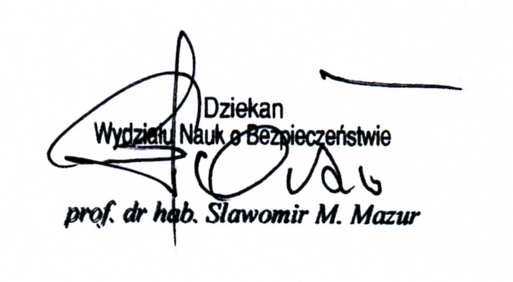 Program studiów Program studiów Podstawowe informacjePodstawowe informacjeNazwa WydziałuWydział Nauk o BezpieczeństwieNazwa kierunkuBezpieczeństwo narodowePoziomdrugiego stopniaProfil ogólnoakademickiForma niestacjonarneNabór2022/23Język studiów studia w języku polskimLiczba semestrów3Tytuł zawodowy magisterPrzyporządkowanie kierunku do dziedzin oraz dyscyplin, do których odnoszą się efekty uczenia sięPrzyporządkowanie kierunku do dziedzin oraz dyscyplin, do których odnoszą się efekty uczenia sięPrzyporządkowanie kierunku do dziedzin oraz dyscyplin, do których odnoszą się efekty uczenia sięDziedzina oraz dyscyplina wiodąca nauki o bezpieczeństwie90 %Dodatkowa dyscyplinanauki prawne10 %Dodatkowa dyscyplinaSuma %Suma %100 Liczba punktów ECTS Liczba punktów ECTS Konieczna do ukończenia studiów 120W ramach zajęć prowadzonych z bezpośrednim udziałem nauczycieli akademickich lub innych osób prowadzących zajęcia60Którą student uzyskuje w ramach zajęć do wyboru36Którą student musi uzyskać w ramach praktyk zawodowych 0Którą student musi uzyskać w ramach zajęć z dziedziny nauk humanistycznych lub społecznych (nie mniejszą niż 5 pkt. ECTS w przypadku kierunków studiów przyporządkowanych do dyscyplin w ramach dziedzin innych niż odpowiednio nauki humanistyczne lub społeczne)84Którą student uzyskuje w ramach zajęć związanych z prowadzoną w uczelni działalnością naukową w dyscyplinie lub dyscyplinach, do których jest przyporządkowany kierunek studiów (dotyczy profilu ogólnoakademickiego) 60Którą student uzyskuje w ramach zajęć kształtujących umiejętności praktyczne (dotyczy profilu praktycznego)-Łączna liczba godzin zajęć dydaktycznych konieczna do ukończenia studiów675Nazwa Wydziału: Wydział Nauk o BezpieczeństwieNazwa kierunku studiów: Bezpieczeństwo narodowePoziom kształcenia: II stopniaProfil kształcenia: ogólnoakademickiNazwa Wydziału: Wydział Nauk o BezpieczeństwieNazwa kierunku studiów: Bezpieczeństwo narodowePoziom kształcenia: II stopniaProfil kształcenia: ogólnoakademickiNazwa Wydziału: Wydział Nauk o BezpieczeństwieNazwa kierunku studiów: Bezpieczeństwo narodowePoziom kształcenia: II stopniaProfil kształcenia: ogólnoakademickiNazwa Wydziału: Wydział Nauk o BezpieczeństwieNazwa kierunku studiów: Bezpieczeństwo narodowePoziom kształcenia: II stopniaProfil kształcenia: ogólnoakademickiSymbolOpis zakładanych efektów uczenia sięOpis zakładanych efektów uczenia sięOdniesienie do charakterystyk drugiego stopnia efektów uczenia się dla kwalifikacji na poziomie 7 PRKEfekty uczenia się: Wiedza Efekty uczenia się: Wiedza Efekty uczenia się: Wiedza Efekty uczenia się: Wiedza EUK7_W1EUK7_W1 ma pogłębioną i uporządkowana wiedzę dotyczącą specyfiki przedmiotowej i metodologicznej nauk o bezpieczeństwie i jej miejsca w strukturze nauk społecznych P7S_WGP7S_WKEUK7_W2EUK7_W2ma szeroką wiedzę na temat procesów ze sfery społecznej, generujących zagrożenia, a także zachodzących między nimi relacji  istotnych z punktu widzenia bezpieczeństwa narodowegoP7S_WGP7S_WKEUK7_W3EUK7_W3 ma pogłębioną wiedzę o instytucjach bezpieczeństwa narodowego i międzynarodowego oraz o relacjach między nimi P7S_WGP7S_WKEUK7_W4EUK7_W4 ma pogłębioną wiedzę o działaniach podmiotów stosunków międzynarodowych na rzecz bezpieczeństwa narodowego i międzynarodowego P7S_WGP7S_WKEUK7_W5EUK7_W5 ma pogłębioną wiedzę na temat  specjalistycznych metod i technik gromadzenia, analizy i prezentacji informacji o wybranych aspektach bezpieczeństwa narodowegoP7S_WGP7S_WKEUK7_W6EUK7_W6 na poziomie rozszerzonym reguły prawne kształtujące struktury, instytucje i funkcjonowanie podmiotów ze sfery bezpieczeństwa narodowegoP7S_WGP7S_WKEUK7_W7EUK7_W7 ma pogłębioną wiedzę na temat zarządzania różnymi obszarami bezpieczeństwa oraz elementów kierujących i wykonawczych systemu bezpieczeństwa narodowegoP7S_WGP7S_WKEUK7_W8EUK7_W8ma szeroką wiedzę na temat  zasad z zakresu ochrony mienia publicznego, własności przemysłowej i prawa autorskiegoP7S_WGP7S_WKEUK7_W9EUK7_W9ma szeroką wiedzę na temat  zasad funkcjonowania administracji publicznej w sferze bezpieczeństwa na jej kolejnych szczeblach P7S_WGP7S_WKEUK7_W10EUK7_W10 zna ogólne zasady tworzenia i rozwoju form indywidualnej przedsiębiorczości, wykorzystującej wiedzę z zakresu nauk o bezpieczeństwieP7S_WGP7S_WKEUK7_W11EUK7_W11zna leksykę i gramatykę języka obcego na poziomie B2 + w tym słownictwo specjalistyczne P7S_WKEfekty uczenia się: Umiejętności:Efekty uczenia się: Umiejętności:Efekty uczenia się: Umiejętności:Efekty uczenia się: Umiejętności:EUK7_U1dokonuje obserwacji, analizy, interpretacji i opisu zjawisk i procesów ze sfery bezpieczeństwa narodowego i międzynarodowego stosując różne teoretyczne paradygmaty dokonuje obserwacji, analizy, interpretacji i opisu zjawisk i procesów ze sfery bezpieczeństwa narodowego i międzynarodowego stosując różne teoretyczne paradygmaty P7S_UWP7S_UKP7S_UUEUK7_U2formułuje opinię o problemach bezpieczeństwa w różnych jego wymiarach, prezentuje pomysły i sugestie korzystając z nowoczesnych rozwiązań technologicznych gromadzenia i analizowania informacjiformułuje opinię o problemach bezpieczeństwa w różnych jego wymiarach, prezentuje pomysły i sugestie korzystając z nowoczesnych rozwiązań technologicznych gromadzenia i analizowania informacjiP7S_UWP7S_UKP7S_UUEUK7_U3stosuje posiadaną wiedzę do pozyskiwania i gromadzenia danych służących do analizy zagrożeń bezpieczeństwa narodowego i międzynarodowego i przeciwdziałania im stosuje posiadaną wiedzę do pozyskiwania i gromadzenia danych służących do analizy zagrożeń bezpieczeństwa narodowego i międzynarodowego i przeciwdziałania im P7S_UWP7S_UKEUK7_U4stosuje posiadaną wiedzę teoretyczną i metodologiczną do przygotowania prac pisemnych z zakresu tematyki bezpieczeństwa narodowego stosuje posiadaną wiedzę teoretyczną i metodologiczną do przygotowania prac pisemnych z zakresu tematyki bezpieczeństwa narodowego P7S_UWP7S_UOP7S_UUEUK7_U5analizuje przyczyny, intensywność i skutki zagrożeń bezpieczeństwa narodowego oraz proponuje ich rozwiązanie  analizuje przyczyny, intensywność i skutki zagrożeń bezpieczeństwa narodowego oraz proponuje ich rozwiązanie  P7S_UWP7S_UKP7S_UUEUK7_U6charakteryzuje i interpretuje plan zarządzania kryzysowego na szczeblu gminy, powiatu, województwa, krajucharakteryzuje i interpretuje plan zarządzania kryzysowego na szczeblu gminy, powiatu, województwa, krajuP7S_UWP7S_UKEUK7_U7wskazuje odpowiedni  dla danej sfery bezpieczeństwa sposób postępowania, wykorzystując stosowne do sytuacji metody i narzędzia analizy wskazuje odpowiedni  dla danej sfery bezpieczeństwa sposób postępowania, wykorzystując stosowne do sytuacji metody i narzędzia analizy P7S_UWP7S_UKP7S_UOP7S_UUEUK7_U8dokonuje analizy i diagnozy w kategoriach prawnych i etycznych skutków konkretnych działań w sferze bezpieczeństwa dokonuje analizy i diagnozy w kategoriach prawnych i etycznych skutków konkretnych działań w sferze bezpieczeństwa P7S_UWP7S_UKP7S_UUEUK7_U9potrafi wyszukiwać selekcjonować  i generować informacje niezbędne w pracy zawodowej potrafi wyszukiwać selekcjonować  i generować informacje niezbędne w pracy zawodowej P7S_UWP7S_UKP7S_UOP7S_UUEUK7_U10przygotuje pisemną prace prezentującą własne poglądy dotyczące problematyki bezpieczeństwa potrafi ją merytorycznie uzasadnić oraz formułować odpowiedzi na krytykę przygotuje pisemną prace prezentującą własne poglądy dotyczące problematyki bezpieczeństwa potrafi ją merytorycznie uzasadnić oraz formułować odpowiedzi na krytykę P7S_UWP7S_UKP7S_UUEUK7_U11posługuje się językiem obcym w mowie i piśmie na poziomie B2+ Europejskiego Systemu Opisu Kształcenia Językowegoposługuje się językiem obcym w mowie i piśmie na poziomie B2+ Europejskiego Systemu Opisu Kształcenia JęzykowegoP7S_UKEfekty uczenia się: Kompetencje społeczne:Efekty uczenia się: Kompetencje społeczne:Efekty uczenia się: Kompetencje społeczne:Efekty uczenia się: Kompetencje społeczne:EUK7_KS1przekonany jest o konieczności ustawicznego kształcenia, celem doskonalenia swoich kompetencji zawodowych i społecznychprzekonany jest o konieczności ustawicznego kształcenia, celem doskonalenia swoich kompetencji zawodowych i społecznychP76S_KKP7S_KOP7S_KREUK7_KS2potrafi pracować w zespole, do przyjmować w nim różne role i postępować zgodnie z ich z wymaganiami potrafi pracować w zespole, do przyjmować w nim różne role i postępować zgodnie z ich z wymaganiami P7S_KOP7S_KREUK7_KS3analizuje nowe sytuacje i problemy oraz samodzielnie formułuje odpowiedzialne propozycje ich rozwiązaniaanalizuje nowe sytuacje i problemy oraz samodzielnie formułuje odpowiedzialne propozycje ich rozwiązaniaP76S_KKP7S_KOP7S_KREUK7_KS4wykazuje motywację do zaangażowanego uczestnictwa w inicjowanie działań związanych z bezpieczeństwemwykazuje motywację do zaangażowanego uczestnictwa w inicjowanie działań związanych z bezpieczeństwemP7S_KOP7S_KREUK7_KS5świadomy jest skutków działań podejmowanych przez siebie i przez innych, związanych z bezpieczeństwem jednostek, organizacji i społeczeństwa świadomy jest skutków działań podejmowanych przez siebie i przez innych, związanych z bezpieczeństwem jednostek, organizacji i społeczeństwa P76S_KKP7S_KOP7S_KRGrupa zajęć podstawowychGrupa zajęć podstawowychGrupa zajęć podstawowychEfekty uczenia się przypisane do grupy zajęćEfekty uczenia się przypisane do grupy zajęćTreści programowe WiedzaK_W01 K_W02 K_W03 K_W10Treści zapewniające poznanie podstaw wybranych nauk społecznych stanowiące rozszerzenie wiedzy z dyscypliny nauki o bezpieczeństwie, w tym treści:- przedstawiające uwarunkowania historyczne, geograficzne i polityczne powstawania i rozwoju państw, a także wybrane teorie bezpiecznego ich funkcjonowania,- dotyczące współczesnych wyzwań edukacji dla bezpieczeństwa,- z zakresu gramatyki, semantyki i semiotyki wybranego języka obcego.UmiejętnościK_U01 K_U02 K_U010 Treści zapewniające poznanie podstaw wybranych nauk społecznych stanowiące rozszerzenie wiedzy z dyscypliny nauki o bezpieczeństwie, w tym treści:- przedstawiające uwarunkowania historyczne, geograficzne i polityczne powstawania i rozwoju państw, a także wybrane teorie bezpiecznego ich funkcjonowania,- dotyczące współczesnych wyzwań edukacji dla bezpieczeństwa,- z zakresu gramatyki, semantyki i semiotyki wybranego języka obcego.Kompetencje K_K01K_K05 Treści zapewniające poznanie podstaw wybranych nauk społecznych stanowiące rozszerzenie wiedzy z dyscypliny nauki o bezpieczeństwie, w tym treści:- przedstawiające uwarunkowania historyczne, geograficzne i polityczne powstawania i rozwoju państw, a także wybrane teorie bezpiecznego ich funkcjonowania,- dotyczące współczesnych wyzwań edukacji dla bezpieczeństwa,- z zakresu gramatyki, semantyki i semiotyki wybranego języka obcego.Grupa zajęć kierunkowychGrupa zajęć kierunkowychGrupa zajęć kierunkowychEfekty uczenia się przypisane do grupy zajęćEfekty uczenia się przypisane do grupy zajęćTreści programowe WiedzaK_W04K_W05K_W06 K_W07 K_W08K_W09 Treści zapewniające rozszerzoną wiedzę z zakresu dyscypliny nauki o bezpieczeństwie, w tym treści:- dotyczące istoty bezpieczeństwa międzynarodowego na przykładzie wybranych regionów świata,  - obejmujące prawne i organizacyjne aspekty reagowania kryzysowego NATO i UE oraz udział w reagowaniu kryzysowym Sił Zbrojnych RP,- przedstawiające ryzyka zagrożeń bezpieczeństwa w aspekcie militarnym i  niemilitarnym, - przygotowujące do praktycznego wykorzystania broni palnej w strzelectwie bojowym i specjalnym,- dotyczące  metodologii badań naukowych w obszarze bezpieczeństwa społecznego.UmiejętnościK_U04, K_U05 K_U06 K_U07K_U08K_U09 Treści zapewniające rozszerzoną wiedzę z zakresu dyscypliny nauki o bezpieczeństwie, w tym treści:- dotyczące istoty bezpieczeństwa międzynarodowego na przykładzie wybranych regionów świata,  - obejmujące prawne i organizacyjne aspekty reagowania kryzysowego NATO i UE oraz udział w reagowaniu kryzysowym Sił Zbrojnych RP,- przedstawiające ryzyka zagrożeń bezpieczeństwa w aspekcie militarnym i  niemilitarnym, - przygotowujące do praktycznego wykorzystania broni palnej w strzelectwie bojowym i specjalnym,- dotyczące  metodologii badań naukowych w obszarze bezpieczeństwa społecznego.Kompetencje K_K02 K_K03 K_K04 Treści zapewniające rozszerzoną wiedzę z zakresu dyscypliny nauki o bezpieczeństwie, w tym treści:- dotyczące istoty bezpieczeństwa międzynarodowego na przykładzie wybranych regionów świata,  - obejmujące prawne i organizacyjne aspekty reagowania kryzysowego NATO i UE oraz udział w reagowaniu kryzysowym Sił Zbrojnych RP,- przedstawiające ryzyka zagrożeń bezpieczeństwa w aspekcie militarnym i  niemilitarnym, - przygotowujące do praktycznego wykorzystania broni palnej w strzelectwie bojowym i specjalnym,- dotyczące  metodologii badań naukowych w obszarze bezpieczeństwa społecznego.Grupa zajęć specjalizacyjnych Grupa zajęć specjalizacyjnych Grupa zajęć specjalizacyjnych WiedzaK_W04K_W05K_W06 K_W07 K_W08K_W09 Treści zapewniające przygotowanie studentów do wymagań stawianych pracownikom przez instytucje bezpieczeństwa narodowego, w tym treści:- dotyczące prawno – karnych aspektów bezpieczeństwa związanych z ochroną informacji niejawnych, danych osobowych, tajemnicy w przedsiębiorstwie w sferze cywilnej i wojskowej,- przedstawiające zadania z zakresu taktyki wojsk OT, szkolenia w dziedzinie inżynieryjno – saperskiej, obrony przeciwlotniczej, obrony przeciwchemicznej i wyszkolenia ogniowego.UmiejętnościK_U04, K_U05 K_U06 K_U07K_U08K_U09Treści zapewniające przygotowanie studentów do wymagań stawianych pracownikom przez instytucje bezpieczeństwa narodowego, w tym treści:- dotyczące prawno – karnych aspektów bezpieczeństwa związanych z ochroną informacji niejawnych, danych osobowych, tajemnicy w przedsiębiorstwie w sferze cywilnej i wojskowej,- przedstawiające zadania z zakresu taktyki wojsk OT, szkolenia w dziedzinie inżynieryjno – saperskiej, obrony przeciwlotniczej, obrony przeciwchemicznej i wyszkolenia ogniowego.Kompetencje K_K01 K_K03K_K04Treści zapewniające przygotowanie studentów do wymagań stawianych pracownikom przez instytucje bezpieczeństwa narodowego, w tym treści:- dotyczące prawno – karnych aspektów bezpieczeństwa związanych z ochroną informacji niejawnych, danych osobowych, tajemnicy w przedsiębiorstwie w sferze cywilnej i wojskowej,- przedstawiające zadania z zakresu taktyki wojsk OT, szkolenia w dziedzinie inżynieryjno – saperskiej, obrony przeciwlotniczej, obrony przeciwchemicznej i wyszkolenia ogniowego.Efekty uczenia się Metody weryfikacji i oceny efektów uczenia sięosiągniętych przez studenta w trakcie całego cyklu kształceniaWiedzaOsiąganie efektów uczenia się jest weryfikowane poprzez następujące formy zaliczania poszczególnych przedmiotów: - egzaminy pisemne (w formie pytań otwartych oraz testowe),- kolokwia (pisemne i ustne),- referaty i  prezentacje multimedialne przedstawiane podczas zajęć, - pisemne prace zaliczeniowe,Ostateczną formą weryfikacji wiedzy jest ustny egzamin dyplomowy.UmiejętnościMetody weryfikowania osiąganych umiejętności:- przedstawianie, omawianie i wskazywanie rozwiązań wybranych problemów bezpieczeństwa,- prezentacja projektu dotyczącego badania współczesnych wyzwań bezpieczeństwa,- zajęcia praktyczne na strzelnicy, - zajęcia praktyczne budujące umiejętności udzielania pierwszej pomocy przedmedycznej, - zajęcia praktyczne w zakresie sportów obronnych,-zajęcia terenowe: marsze na orientację,- zdania warsztatowe wykonywane podczas zajęć.Praktyki są dodatkową formą weryfikacji osiąganych przez studenta umiejętności.KompetencjeOsiąganie kompetencji weryfikowane jest w trakcie całego cyklu uczenia się. Aktywność na zajęciach, zaangażowanie studenta w pracę, terminowość wykonywania zadań oraz udział w pracach zespołowych uwzględnia się  przy wystawianiu ocen z poszczególnych przedmiotów.